Programma corso di preparazione per la Tesi triennale e magistrale LETTERATURA FRANCESE   a.a. 2018/2019, secondo semestredott.ssa Francesca Dainese : 9 ore di lezione frontale - 20 ore di tutoratosotto la supervisione e con la collaborazione della Prof.ssa Rosanna Gorris Camos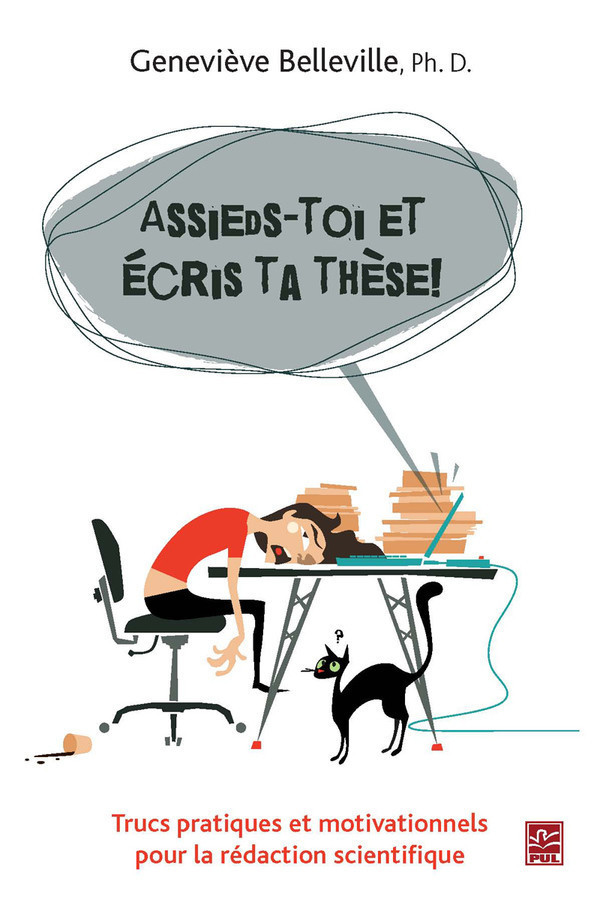 Il seminario prevede di fornire agli studenti gli strumenti utili per la stesura di una Tesi di laurea triennale e magistrale in Letteratura francese; si farà riferimento particolare alle norme redazionali, alle banche dati per la ricerca bibliografica, alla forma, allo stile e alla lingua da utilizzare. Verranno inoltre presentati e discussi alcuni esempi di Tesi. Si cercherà infine di rispondere agli specifici interessi dei singoli tesisti. Aula 1.07 Vicolo CAMPOFIORE (CLA)LEZIONE I  Giovedì 18 aprile, ore 10,30-12.30Ricerca bibliografica Presentazione del catalogo di Ateneo Univr e delle biblioteche umanistiche presenti nella sede di via san Francesco Prestiti in IB e richiesta articoli con Nilde in biblioteca Frinzi Catalogo Biblioteca Civica di Verona Catalogo biblioteche di Padova Sito OPAC delle biblioteche italiane: http://www.sbn.it/opacsbn/opac/iccu/free.jsp Edit 16 per le edizioni a stampa del XVI secolo: http://edit16.iccu.sbn.it/web_iccu/ihome.htm Sito della BnF (edizioni moderne e manoscritti) : http://www.bnf.fr/fr/acc/x.accueil.htmlCatalogo collettivo delle Biblioteche francesi SUDOC : http://en.abes.fr/Sudoc/Sudoc-Catalogue/The-Sudoc-catalogSito Gallica : https://gallica.bnf.fr/accueil/it/content/accueil-it?mode=desktopCatalogo “Calames” per reperire manoscritti nelle biblioteche francesi: http://www.calames.abes.fr/pubPresentazione di altre biblioteche francesi: Bibliothèque Sainte-Geneviève, LBibliothèque de la Sorbonne, Bibliothèque de l’Arsenal, IMEC Lista delle biblioteche dell’Insegnamento superiore : http://bibliotheques.enseignementsup-recherche.gouv.fr/FR/annuaire/liste/Klapp, Otto, Bibliographie d’histoire littéraire de la France  (Bibliothèque de français) : https://www.klapp-online.de/start_klapp-online_ueber_fr.html     2) Banche dati “Universe” (per trovare articoli o opere intere riguardanti un argomento sul web) : http://universe.univr.it Google books Jstor (per articoli interi) Open Edition https://journals.openedition.orgSiti utili per la letteratura francese http://www.cinquecentofrancese.it/ http://cornucopia16.com/http://www.editef.univ‐tours.fr/IT/index.htm http://www.fabula.org/http://www.publifarum.farum.it/http://hypotheses.org/ Dizionari utili per la letteratura franceseCentre National de Ressources textuelles et lexicales http://www.cnrtl.frCRISCO http://crisco.unicaen.fr/des/synonymes/dictionnaireDictionnaire Electronique des Synonymes (DES) http://crisco.unicaen.fr/des/Specifico per l’ortografia: Dictionnaire monolingue Robert (version papier et CDRom en bibliothèque de français)Le Trésor de la langue française en ligne: TLFiPiattaforme:  Lexilogos,  SynapseLEZIONE IIGiovedì 2 maggio, ore 16.30-18.30 Note preliminari:Consegna cartacea/ Consegna online al relatore : come nominare i file; le tempistiche; il sistema di correzioneIpotesi di calendarioCos’è la metodologia critica?Che differenza c’è tra le fonti primarie e le fonti secondarie?Cos’è il plagio?Organizzazione e struttura della tesi Come creare una bibliografiaLe schede di letturaPlan & ProjetFrontespizio; Indice; Introduzione; Testo (suddiviso in capitoli numerati e paragrafi); Conclusioni; Eventuali appendici (grafici, tabelle, illustrazioni, etc.); Bibliografia; RiassuntoFormattazione del testo e norme bibliografiche (note; citazioni dirette/indirette; titoli; edizioni; abbreviazioni;..) LEZIONE IIIGiovedì 9 maggio, ore 16,30-18,30La lingua – sintassi, lessico, stileNozioni minime di punteggiaturaErrori grammaticali più comuni Errori di sintassi e di lessico Concordanze e tempi verbali Figure di dizione  Figure di elocuzione Figure di ritmo Figure di costruzione Figure di significato Figure di pensieroEsercizi di scrittura e correzione in aulaIl contenutoOrganizzazione efficace ed esauriente del contenuto, corredata da esempi (tesi di letteratura francese triennali e magistrali dell’Università degli Studi di Verona) Le 4 C: Correttezza, chiarezza, completezza, concisioneVita, opere, trameRiferimenti inter‐testuali e intra‐testuali, definizione ed esempi Qualità del contenuto basata sulla scelta delle fonti dirette e la selezione dei testi criticiLEZIONE IIIGiovedì 16 maggio, ore 10,30-13.30Word per la tesiCome creare un indice automaticoCome numerare le pagine della tesiCome inserire le note a piè di pagina in WordZotero (software di archiviazione per le risorse bibliografiche)Prova praticaIncoraggiamento all’analisi e all’interpretazione personale basata sulle fonti e i testi critici Come argomentare : prova pratica in aulaChe cosa (non) si può scrivere in una tesi di laurea? Discussione con i singoli Tesisti di problemi riscontrati nel loro lavoro  Materiali didattici forniti a lezione.E’ caldamente consigliato l’uso del PC. Gli esercizi in aula sono finalizzati all’apprendimento e alla correzione di eventuali errori, non sono soggetti a valutazione.Bibliografia essenzialeDARDANO M., TRIFONE P., Grammatica italiana, Zanichelli, 2002.ECO U., Come si fa una tesi di laurea, Milano, Bombiani, 1988.  LESINA R., Il nuovo manuale di stile. Guida alla redazione di documenti, relazioni, articoli, manuali, tesi di laurea, Bologna, Zanichelli, 2009.QUENEAU R., Esercizi di stile, introduzione e traduzione di Umberto Eco, Torino, Einaudi,  1993.  SEGRE C., Lingua, stile e società, Milano, Feltrinelli, 1974.  BARBERI SQUAROTTI G. (a cura di), Dizionario di retorica e stilistica, Torino, TEA, 1995.  PDF norme redazionali – Università degli studi di Verona, on linePer chiarimenti relativi agli argomenti trattati, sono previste delle ore di ricevimento nelle seguenti date e orariAula: studio Prof. GORRIS, secondo piano Palazzo di LingueGiovedì 18 aprile dalle 8,00 alle 9,00 e 12,30-14,30Giovedì 2 maggio dalle 8,00 alle 9,00 e 12,30-14,30Giovedì 9 maggio dalle 8,00 alle 9,00 e 12,30-14,30Giovedì 16 maggio dalle 8,00 alle 9,00 e 13,30-14,30Giovedì 23 maggio dalle 8,00 alle 9,00 e 10,30-14,30Giovedì 30 maggio dalle 8,00 alle 9,00 e 10,30-13,30